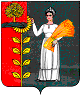 ПОСТАНОВЛЕНИЕ АДМИНИСТРАЦИИ   СЕЛЬСКОГО   ПОСЕЛЕНИЯ ТАЛИЦКИЙ СЕЛЬСОВЕТДОБРИНСКОГО МУНИЦИПАЛЬНОГО РАЙОНА ЛИПЕЦКОЙ ОБЛАСТИ РОССИЙСКОЙ ФЕДЕРАЦИИ14.02.2018 г.                              с. Талицкий Чамлык                                    № 14Об определении специальных мест для размещений печатных   агитационных материалов  при проведении выборовПрезидента Российской Федерации 18 марта 2018 года	В соответствии с п.7 ст.54 Федерального закона от 12.06.2002 №67-ФЗ «Об основных гарантиях избирательных прав и права на участие в референдуме граждан Российской Федерации», п.7 ст.55 Федерального закона от 10.01.2003 №193 «О выборах Президента Российской Федерации» П О С Т А Н О В Л Я Е Т:	1.Утвердить перечень специальных мест для размещения на территории сельского поселения Талицкий сельсовет печатных агитационных материалов  при проведении выборов Президента Российской Федерации 18 марта 2018 года согласно приложению № 1.	 2.Контроль за исполнением настоящего постановления оставляю за собой.Глава администрации сельского поселения Талицкий сельсовет                                                             И.В. МочаловПриложениек постановлению администрации сельского поселения Талицкий сельсоветот 14.02.2016г. № 14П Е Р Е Ч Е Н Ьспециальных мест для размещений агитационных печатных материалов на  территории   сельского поселения Талицкий сельсоветпри проведении выборов Президента Российской Федерации 18 марта 2018 годап/пНаименование и адрес объекта, около которого (в котором) находится место для размещения материаловМесто для размещения агитационных материалов1.Здание Дом аКультуры с. Талицкий Чамлык, Липецкая область, Добринский район, с. Талицкий Чамлык, ул. Советская, д. 1Информационный щит2.Здание Дом аКультуры с. Чамлык-Никольское, Липецкая область, Добринский район, с. Чамлык-Никольское, ул. Школьная, д. 12Информационный щит